Практическая работа №9-12	Тема: Выполнение среднего ремонта Цель: Овладеть практическими навыками выбора способа среднего  ремонта ,  подготовки изделий к его выполнению и подбора необходимого  материала и фурнитуры.Студент должен уметь: выполнять замену изношенных деталей (манжет, воротника, борта). 	Материально-техническая база: Оборудование мастерской, инструменты и приспособления, Т.У. Время: 4часаСписок используемой литературы.1. Силаева М.А. «Пошив изделий по индивидуальным заказам»: 8-е издание :учебник для нач. проф. образования /  – М.: Издательский  центр «Академия», 2013г. 528 страниц.2. Э.К. Амирова, А.Т. Труханова, О.В. Сакулина, Б.С. Сакулин. «Технология швейных изделий», В2ч. Ч. 1.:Учебник для студентов учреждений сред.проф. образования /- М.: Издательский центр «Академия», 2012г.-512 страниц.Ход работы1. Ознакомиться с видами физического износа  поясных швейных изделий, установить причины и места наиболее интенсивного истирания деталей. 2. Изучить способы  среднего ремонта участков и узлов одежды из различных материалов. 3. Выбрать и обосновать рациональные методы  среднего ремонта, режимы и технические условия обработки поврежденного  узла швейного изделия. 4. Разработать технологическую последовательность ремонта  заданного узла. 5. Выполнить ремонт узла  швейного изделия. Требования к отчету.Отчет должен содержать:- технологическую последовательность на выполнение ремонта с указанием размеров припусков на обработку;- фото изношенного  швейного узла до ремонта и фото швейного узла после ремонта;Критерии оценок.Оценка «отлично» ставится если обучающийся: - правильно составит  технологическую  последовательность на выполнение ремонта; - подготовит изделия различных ассортиментных групп к различным видам ремонта;качественно выполнит ремонт изделия;- продемонстрирует точность выполнения трудовых приёмов работы;  	Оценка «хорошо» ставится если обучающийся:- правильно составит  технологическую  последовательность на выполнение ремонта; - подготовит изделия различных ассортиментных групп к различным видам ремонта;качественно выполнит ремонт изделия допуская незначительные отклонения;- продемонстрирует точность выполнения трудовых приёмов работы;Оценка «удовлетворительно» ставится если обучающийся:- составит, технологическую  последовательность на выполнение ремонта допуская две ошибки;- выполнит ремонт изделия допуская отклонения от ТУ;- продемонстрирует точность выполнения трудовых приёмов работы;Оценка «неудовлетворительно» ставится если обучающийся: - не может самостоятельно  составить технологическую  последовательность на выполнение ремонта;- выполнит ремонт, допуская  различные отклонения от ТУ,  существенно влияющие на качество;- допускает  нарушения  при выполнении  трудовых приемов.Методические указания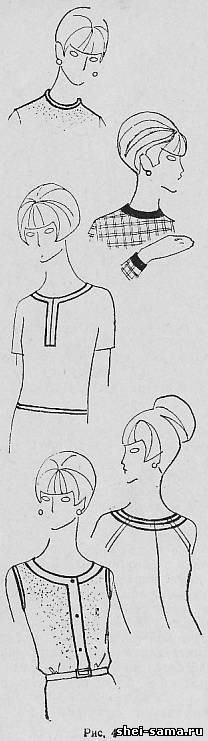 При выполнении среднего ремонта различных узлов изделий имеется большая возможность использовать отделки, которые в настоящее время широко применяют в современных моделях.
 Например, при значительном разрушении бортов и петель края можно заменить новым подбортом или отделать кантом или бейкой из отделочного материала, шнуром, кожей, мехом, трикотажем (рис.1). 
     Если борт разрушен в нескольких местах или по всему краю и ширина проношенного края до 1 см, то подборта                   попали в шов, одновременно штопают разрушенные петли или заменяют новыми.                                                            В легком платье широко применяют такие виды отделок, как сутаж, бейка, вьюнчик, тесьма, оборка,                                                                                                                                                       Рис. 1кружева,     вставки и т. д. (рис. 3 - 5). Все эти виды отделок должны быть подобраны к основному изделию по цвету и фактуре ткани.   Если протерся воротник или мал по размеру необходимо выкроить новый воротник для  блузки  из отделочной ткани и его соединить с горловиной в соответствии с принятой технологией.           Ремонт манжет. Манжеты также быстро изнашиваются, поэтому необходимо их заменить из отделочной ткани. Если износилась манжета, застегивающаяся на одну пуговицу, то надо, не выпарывая манжету, распороть ее во всю длину, обрезать нитки – «бахрому» и, сделав загиб внутрь, прострочить два раза на машинке – по краю манжеты и отступив на 0,5см.  	Ремонт прорезных карманов в зависимости от степени износа для ремонта распарывают полностью или частично. При частичном распарывании ремонтируют и заменяют новыми изношенные обтачки, клапан, листочку, подкладку, закрепляют поврежденные концы кармана. 	Поврежденные концы прорези кармана ремонтируют, распарывая старые и ставя новые закрепки. На поврежденные концы карманов могут настрачиваться отрезки отделочного материала треугольной или другой формы (рис. 5.4). При замене нижней рамки кармана ширина ее может меняться в зависимости от степени износа участка расположения кармана. При ремонте верхней части прорези кармана в случае большого износа участка материала над клапаном этот участок вырезают и втачивают вставку, которая одновременно является верхней обтачкой (рис. 5.5). 	При значительном износе прорезного кармана его распарывают полностью и обрабатывают заново. Изношенный участок вокруг кармана может быть вырезан и заменен вставкой. Новый карман обрабатывают так, чтобы клапаном или листочкой закрыть вставку. В карманах в рамку для маскировки притачанных сторон вставки может служить отделочная строчка вокруг прорези кармана. При большой изношенности прорезного кармана в рамку или с клапаном его можно заменить карманом . с листочкой или Во-первых, важное значение имеет внешний вид изделия, которое  предстоит переделать, и степень его износа. Необходимо  вывернуть  его наизнанку и осмотреть  состояние припусков. Сравнить  цвет с лицевой стороной изделия. Если цвет существенно отличается и остались следы от игл, то расставить изделие по боковым швам не получится.  Такое изделие тоже, к сожалению, нельзя увеличить в размере за счет припусков.  Увеличить такое изделие можно  с помощью отделочных вставок из другой ткани. Для этого необходимо наметить месторасположение  вставок по  плечевому и боковому швам  (рис. 1).Ремонт прорезных карманов на женской юбки в зависимости от степени износа для ремонта распарывают полностью или частично. При частичном распарывании ремонтируют и заменяют новыми изношенные обтачки, клапан, листочку, подкладку, закрепляют поврежденные концы кармана. 	Поврежденные концы прорези кармана ремонтируют, распарывая старые и ставя новые закрепки. На поврежденные концы карманов могут настрачиваться отрезки отделочного материала треугольной или другой формы. При замене нижней рамки кармана ширина ее может меняться в зависимости от степени износа участка расположения кармана. При ремонте верхней части прорези кармана в случае большого износа участка материала над клапаном этот участок вырезают и втачивают вставку, которая одновременно является верхней обтачкой. 	При значительном износе прорезного кармана его распарывают полностью и обрабатывают заново. Изношенный участок вокруг кармана может быть вырезан и заменен вставкой. Новый карман обрабатывают так, чтобы клапаном или листочкой закрыть вставку. В карманах в рамку для маскировки притачанных сторон вставки может служить отделочная строчка вокруг прорези кармана. При большой изношенности прорезного кармана в рамку или с клапаном его можно заменить карманом с листочкой или без неё.Если юбка или брюки стали тесны в талии или бедрах.   	Вариант 1 - Если это коническая юбка (полусолнце, солнце, колокол), можно увеличить длину талии срезая верхний срез юбки. Длина самой юбки при этом уменьшается, а из отрезанного куска увеличивается длина пояса. 	Вариант 2 - Юбку типа «годе», расширить можно за счет косой бейки притачанной в  каждом шве. Юбка получится с отделкой из вертикальных полос. 	Вариант  3 - В мужских брюках есть припуск на задних половинках  по среднему срезу, увеличивают талию  за счет этого припуска. 	Вариант 4 - Можно увеличить подкройной бочок более широким выкроенным из ткани в тон, контрастной, или с отделкой из гипюра.Ремонт джинсов  - Обтрепавшийся боковой шов легко спрятать за лампасом. Особенно актуально это для женских моделей – ажурные полоски сбоку брюк есть в коллекциях знаменитых дизайнеров одежды, это тренд, набирающий популярность.  Дырки можно вообще не маскировать.  Можно сделать  еще несколько, превратив джинсы во всегда актуальные «рванки». Или увеличить прорехи в размерах, обметать края и пришить изнутри джинс другого цвета, кусок кожи, принтованную ткань, гипюр. Такие вставки смотрятся очень оригинально.